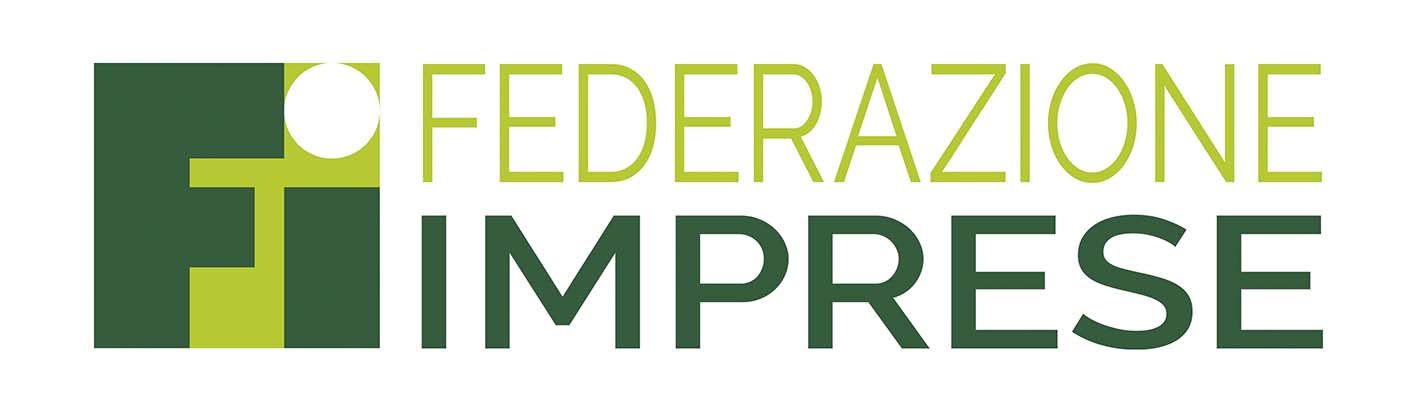 MODULO RICHIESTA ADESIONEN°______/_______La Azienda/Imporesa, chiede di aderire a:FEDERAZIONE IMPRESE – F.IM. come Associato al costo annuo di 100,00 €Si allegano i seguenti documenti:visura camerale o certificato di attribuzione partita iva per il libero professionista;documento di identità del legale/titolare rappresentante della società/studio;codice fiscale;curriculum vitae.________________ lì, ___ /___ / ________                                                                  Il richiedente     ________________________________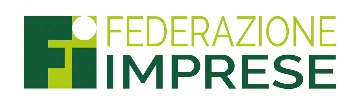 INFORMATIVA PER IL TRATTAMENTO DEI DATI PERSONALI AI FINI DELL’INVIO DI COMUNICAZIONI PROMOZIONALI1. Titolare del trattamentoIl Titolare del trattamento è, Federazione Imprese (C.d.I.) con sede legale in Via Italia, 8 a Chivasso (TO), codice fiscale: 91032710013 Il Titolare ha nominato il Responsabile per la Protezione dei dati che può essere contattato all’indirizzo e-mail: info@federazioneimprese.it.2. Finalità e base giuridica del trattamentoI suoi dati personali (E-mail, codice fiscale, cognome nome, cellulare) saranno utilizzati, previo Suo esplicito consenso, per l’invio via e-mail delle comunicazioni periodiche e di comunicazioni promozionali e commerciali di suo interesse relative a corsi tecnici di formazione e di aggiornamento. Il Trattamento verrà effettuato solo a seguito di consenso esplicito comunicato firmando a fine pagina.Si precisa che il consenso dato può essere revocato in qualsiasi momento scrivendo a aciform@aciform.it, senza pregiudicare la liceità del trattamento effettuato fino al momento della revoca.3. Destinatari e trasferimenti al di fuori dell’Unione EuropeaI suoi dati personali non saranno comunicati a terzi o rivenduti per nessun motivo. L’archivio elettronico relativo alle comunicazioni promozionali è conservato sul territorio italiano e di conseguenza non avviene nessun trasferimento di dati personali al di fuori dell’Italia.4. Periodo di conservazioneI dati personali raccolti per la finalità oggetto di questa informativa verranno conservati fino alla revoca del consenso di cui al punto 2, salvo che le stesse informazioni non formino oggetto di altri trattamenti da parte dello stesso Titolare. In ogni caso alla revoca del consenso i dati non verranno più trattati per la finalità descritta al punto 2.5. Diritti dell’interessatoIn qualità di interessato, possiede i diritti di cui all’Art. 15 RGPD e in particolare i diritti di:1. ottenere la conferma dell’esistenza o meno di dati personali che la riguardano, anche se non ancora registrati, e la loro comunicazione in forma intelligibile;2. ottenere l’indicazione: a) dell’origine dei dati personali; b) delle finalità e modalità del trattamento; c) della logica applicata in caso di trattamento effettuato con l’ausilio di strumenti elettronici; d) degli estremi identificativi del Titolare, dei responsabili e del rappresentante eventualmente designato ai sensi dell’Art. 3.1, RGPD; e) dei soggetti o delle categorie di soggetti ai quali i dati personali possono essere comunicati o che possono venirne a conoscenza in qualità di rappresentante designato nel territorio dello Stato, di responsabili o incaricati;3. ottenere: a) l’aggiornamento, la rettificazione ovvero, quando vi ha interesse, l’integrazione dei dati; b) la cancellazione, la trasformazione in forma anonima o il blocco dei dati trattati in violazione di legge, compresi quelli di cui non è necessaria la conservazione in relazione agli scopi per i quali i dati sono stati raccolti o successivamente trattati; c) l’attestazione che le operazioni di cui alle lettere a) e b) sono state portate a conoscenza, anche per quanto riguarda il loro contenuto, di coloro ai quali i dati sono stati comunicati o diffusi, eccettuato il caso in cui tale adempimento si rivela impossibile o comporta un impiego di mezzi manifestamente sproporzionato rispetto al diritto tutelato;4. opporsi, in tutto o in parte: a) per motivi legittimi al trattamento dei dati personali che la riguardano, ancorché; pertinenti allo scopo della raccolta; b) al trattamento di dati personali che la riguardano a fini di invio di materiale pubblicitario o di vendita diretta o per il compimento di ricerche di mercato o di comunicazione commerciale, mediante l’uso di sistemi automatizzati di chiamata senza l’intervento di un operatore mediante e-mail. Si fa presente che il diritto di opposizione dell’interessato, esposto al precedente punto b), per finalità di marketing diretto mediante modalità automatizzate si estende a quelle tradizionali e che comunque resta salva la possibilità per l’interessato di esercitare il diritto di opposizione anche solo in parte. Pertanto, l’interessato può decidere di ricevere solo comunicazioni mediante modalità tradizionali ovvero solo comunicazioni automatizzate oppure nessuna delle due tipologie di comunicazione.Inoltre possiede i diritti di cui agli Artt. 16-21 RGPD (Diritto di rettifica, diritto all’oblio, diritto di limitazione di trattamento, diritto alla portabilità dei dati, diritto di opposizione), nonché, il diritto di reclamo all’Autorità Garante.6. Modalità di esercizio dei dirittiPotrà in qualsiasi momento esercitare i diritti inviando una comunicazione via e-mail ad aciform@aciform.it.7. Obbligo di comunicazioneIl consenso al trattamento per le finalità di cui al punto 2 non è obbligatorio e non pregiudica l’erogazione di altri servizi da parte di ACIFORM.8. Esistenza di processi decisionali automatizzatiNessun processo di decisione automatizzato sarà basato sui dati comunicati per il trattamento oggetto della presente informativa.9. CostiIl costo annuo di adesione è pari a 100,00 €, ed ha validità per l’anno solare.Iban: IT 29 B 08530 30370 000740101898Io sottoscritto_____________________________________________ dichiaro di aver preso visione di quanto indicato nell’informativa.DATA_________________FIRMA____________________________________________________ (PER ACCETTAZIONE ESPLICITA DELL’INFORMATIVA) Ragione socialeSede legale	                      Città 	                   CapSede Operativa 		Città 	                   CapP. IVA	      C. F.Legale RappresentanteTelefono                              E-mailCell.                                       Sigla Centro di Formazione     Codice Ateco                      PEC/Cod. Dest.